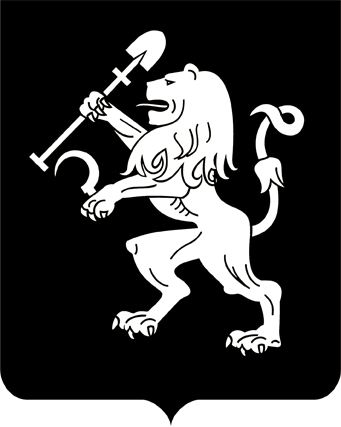 АДМИНИСТРАЦИЯ ГОРОДА КРАСНОЯРСКАПОСТАНОВЛЕНИЕО внесении изменений в постановление администрации города от 15.11.2016 № 665В целях повышения эффективности бюджетных расходов и организации процесса бюджетного планирования, в соответствии с частью 5 статьи 19 Федерального закона от 05.04.2013 № 44-ФЗ «О контрактной системе в сфере закупок товаров, работ, услуг для обеспечения государственных и муниципальных нужд», постановлениями администрации города от 12.11.2015 № 707 «Об утверждении Требований к порядку разработки и принятия муниципальных правовых актов администрации города о нормировании в сфере закупок для обеспечения муниципальных нужд и нужд заказчиков города Красноярска, содержанию указанных актов и обеспечению их исполнения», от 29.02.2016 № 110               «Об утверждении Правил определения нормативных затрат на обес-печение функций органов администрации города Красноярска                и подведомственных им муниципальных казенных учреждений города Красноярска, а также муниципальных органов города Красноярска»,  руководствуясь статьями 41, 58, 59 Устава города Красноярска, ПОСТАНОВЛЯЮ:1. Внести в приложение к постановлению администрации города от 15.11.2016 № 665 «Об утверждении Нормативных затрат на обеспечение функций администрации города Красноярска и подведомственных ей муниципальных казенных учреждений «Центр обеспечения мероприятий гражданской обороны, чрезвычайных ситуаций и пожарной безопасности города Красноярска», «Красноярский городской архив», «Центр предоставления мер социальной поддержки жителям города Красноярска», «Административно-хозяйственная служба» (далее – Нормативные затраты) следующие изменения:1) пункт 2.3.1. изложить в следующей редакции:«2.3.1. Затраты на оплату услуг (работ) по разработке (внедрению, доработке, модернизации, сопровождению) программного обеспечения (муниципальных информационных систем) (Зспо) определяются по формуле:Зспо = Зконс + Збух + Зсэд + Зммо + Зизб + Зсайт + Зр ++ Зепгу + Звипн + Зэлп + Зэа + Зсоса + Зсому + Зсмдремгис ++ Зкаисд + Зкаисс + Зразвитие + Зас мсп + Зковипн,где:Зконс – нормативные затраты на услуги по сопровождению справочно-правовой системы "КонсультантПлюс";Збух – нормативные затраты на оплату услуг по сопровождению и доработке программного обеспечения "1С Бухгалтерия";Зсэд – нормативные затраты на оплату услуг (работ) по внедрению (разработке, сопровождению) программно-технического комплекса "Электронный документооборот" в органах администрации города;Зммо – нормативные затраты на оплату опытно-конструкторских работ по модернизации (сопровождению) модулей автоматизированной информационной системы мониторинга муниципального образования города Красноярска;Зизб – нормативные затраты на оплату услуг (работ) по разработке (внедрению, сопровождению) модулей системы учета избирателей в органах администрации города Красноярска;Зсайт – нормативные затраты на оплату услуг (работ) по модернизации (разработке, сопровождению) модулей официального сайта администрации города Красноярска в сети Интернет, МКУ;Зр – нормативные затраты на оплату услуг (работ) по сопровождению автоматизированной системы "Реестр муниципальных служащих органов администрации города" для администрации города Красноярска;Зепгу – нормативные затраты на оплату услуг (работ) по доработке (разработке) интерактивных форм технологических процессов предоставления муниципальных услуг, размещенных на едином портале государственных и муниципальных услуг;Звипн – нормативные затраты на оплату услуг по сопровождению программного обеспечения VipNet;Зэлп – нормативные затраты на оплату услуг (работ) по разработке (внедрению) регионального сегмента электронного правительства города Красноярска;Зэа – нормативные затраты на приобретение программно-аппаратного комплекса "Электронный архив";Зсоса – нормативные затраты на оказание услуг по сопровождению официального сайта администрации города Красноярска;Зсому – нормативные затраты на оказание услуг по реализации на официальном сайте администрации города Красноярска сервиса оплаты за муниципальные услуги;Зсмдремгис – нормативные затраты на оказание услуг по сопровождению и модернизации, доработке разделов Единой муниципальной геоинформационной системы города "ЕМ ГИС";Зкаисд – нормативные затраты на услуги по доработке программно-информационного комплекса "КАИСА";Зкаисс – нормативные затраты на услуги по сопровождению программно-информационного комплекса "КАИСА";Зразвитие – нормативные затраты на услуги по развитию (разработке, доработке, внедрению, сопровождению) программно-информационного комплекса "КАИСА";Зас мсп – нормативные затраты на услуги по сопровождению автоматизированной системы "Меры социальной поддержки жителям города Красноярска";Зковипн – нормативные затраты на поставку комплектов обновления программно-аппаратных комплексовViPNet.»;2) дополнить пунктом 2.3.1.21. следующего содержания:«Нормативные затраты на поставку комплектов обновления программно-аппаратных комплексов ViPNet (Зковипн) определяются по формуле:где:Qковипн – количество комплектов обновления;Pковипн – цена одного комплекта обновления в год.Нормативы определены пунктом 26.1 приложения к настоящим Нормативным затратам.»;3) пункт 4.7.8. изложить в следующей редакции:«4.7.8. Затраты на приобретение прочих работ, услуг, не отнесенных к перечисленным выше затратам, определяются по формуле:Зпроч = Змедос + Зобн + Зис + Зоп + Зиз + Зсув + Знот ++ Зрейт + Зпиэ + Зидпп + Зидппго + Зуд + Зтаб + Зок + Зрт ++ Зцп + Зпм + Згосп + Зжал + Зпс + Зпогод + Зпоб + Зг ++ Зсвед + Здомен + Зпрмс + Зат + Зздб + Зуав ++ Зринз + Зипм + Зпскпз + Зиу + Змонт + Зппм + Зторпсд,где:Змедос – затраты на проведение медицинского осмотра технического персонала и работников МКУ;Зобн – затраты на обнародование (опубликование) информации о деятельности органов местного самоуправления г. Красноярска в средствах массовой информации и размещение в сети Интернет;Зис – нормативные затраты на оплату услуг по подготовке и проведению социологических исследований;Зоп – затраты на организацию и проведение официального приема Главой города;Зиз – нормативные затраты на изготовление (приобретение) наградных изделий;Зсув – нормативные затраты на изготовление (приобретение) сувенирной или поздравительной продукции;Знот – нормативные затраты на нотариальные услуги;Зрейт – нормативные затраты на оказание услуг по подтверждению международного и национального кредитных рейтингов города Красноярска по международной и национальной шкале и наблюдению за ними;Зпиэ – нормативные затраты на приобретение периодических электронных изданий;Зидпп – нормативные затраты на изготовление и доставку полиграфической продукции;Зидппго – нормативные затраты на изготовление и доставку полиграфической продукции по вопросам гражданской обороны, чрезвычайным ситуациям и пожарной безопасности;Зуд – нормативные затраты на изготовление удостоверений;Зтаб – нормативные затраты на изготовление вывесок, табличек, указателей;Зок – нормативные затраты на услуги по вооруженному сопровождению и охране кассира администрации города Красноярска с денежными средствами;Зрт – нормативные затраты на приобретение ритуальных товаров;Зцп – нормативные затраты на приобретение цветочной продукции;Зпм – нормативные затраты на оказание услуг по организации питания при проведении мероприятий протокольного характера и других официальных мероприятий;Згосп – нормативные затраты на оплату государственной пошлины в суд;Зжал – нормативные затраты на приобретение жалюзи (рулонных штор);Зпс – нормативные затраты на приобретение посуды;Зпогод – нормативные затраты на услуги по обработке и предоставлению специализированной гидрометеорологической информации;Зпоб – нормативные затраты на приобретение продукции для озеленения и благоустройства;Зг – нормативные затраты на техническое обслуживание и поверку цифровых термогигрометров;Зсвед – нормативные затраты на специальную проверку и исследование технических средств для работы со сведениями, составляющими государственную тайну;Здомен – нормативные затраты на оказание услуг по продлению доменного имени;Зпрмс – нормативные затраты на услуги по проведению предварительного медицинского осмотра;Зат – нормативные затраты на аттестацию автоматизированного рабочего места, предназначенного для подключения к ФИС ФРДО;Зздб – затраты на работы по замене дверных блоков;Зуав – нормативные затраты на услуги автовышки;Зринз – нормативные затраты на выполнение работ по изготовлению нагрудных знаков;Зипм – нормативные затраты на изготовление (приобретение) медалей;Зпскпз – нормативные затраты на оказание услуг по публикации списков кандидатов в присяжные заседатели в газете "Городские новости";Зиу – нормативные затраты на приобретение информационных услуг;Змонт – нормативные затраты на монтаж системы пожарно-охранной сигнализации;Зппм – нормативные затраты на проведение протокольных и других официальных мероприятий;Зторпсд – нормативные затраты на выполнение работ по техническому обслуживанию и разработке проектно-сметной документации на капитальный ремонт кровли здания по адресу: г. Красноярск, ул. К. Маркса, 95.»;4) в пункте 4.7.8.16 слова «пунктом 164» заменить на «пунктами 164, 818»;5) дополнить пунктом 4.7.8.42 следующего содержания:«4.7.8.42. Нормативы на проведение протокольных и других официальных мероприятий (Зппм) определяются по формуле:где:Qiппм – количество обслуживаемых участников;Piппм – цена обслуживания одного участника.Нормативы определены пунктами 151.1, 819 приложения к настоящим Нормативным затратам.»;6) дополнить пунктом 4.7.8.43 следующего содержания:«4.7.8.43. Нормативные затраты на выполнение работ по техническому обслуживанию и разработке проектно-сметной документации на капитальный ремонт кровли здания по адресу: г. Красноярск, ул. К. Маркса, 95 (Зторпсд) определяются по формуле:где:Qiторпсд – количество работ;Piторпсд – цена за один вид работ.Нормативы определены пунктом 820 приложения к настоящим Нормативным затратам.»;7) пункт 4.8.4. изложить в следующей редакции:«4.8.4. Иные затраты на приобретение основных средств (Зиные.ос) определяются по формуле:Зиные.ос = Збыт + Зспец + Зпос + Зскд + Зосс + Зут.итп ++ Зсв + Зпод + Змо + Ззэн + Зспорт + Зсоаср + Зсизаср ++ Зогн + Заш + Зч + Зтосс + Зцтг + Зпщ + Зукомпшкаф + Зкв + Зфо + Зфт,где:Збыт – нормативные затраты на приобретение бытовой техники;Зспец – нормативные затраты на приобретение специальной техники, устройств и инструментов;Зпос – нормативные затраты на приобретение средств пожарно-охранной сигнализации;Зскд – нормативные затраты на приобретение оборудования системы контроля доступа;Зосс – нормативные затраты на приобретение оборудования систем сопровождения в залах заседаний;Зут.итп – нормативные затраты на приобретение приборов узла учета тепла и индивидуальных тепловых пунктов;Зсв – нормативные затраты на приобретение оборудования для системы видеонаблюдения;Зпод – нормативные затраты на приобретение подъемного оборудования;Змо – нормативные затраты на приобретение моющего оборудования;Ззэн – нормативные затраты на приобретение электронасоса для очистки канализации;Зспорт – нормативные затраты на приобретение спортивного оборудования и тренажеров;Зсоаср – нормативные затраты на приобретение иных средств для оснащения отряда аварийно-спасательных работ;Зсизаср – нормативные затраты на приобретение иных средств индивидуальной защиты для аварийно-спасательных работ;Зогн – нормативные затраты на приобретение огнетушителей;Заш – нормативные затраты на приобретение автоматического шлагбаума;Зч – нормативные затраты на приобретение чехла для планшетного компьютера;Зтосс – нормативные затраты на работы по техническому обслуживанию и мелкому ремонту систем сопровождения в залах заседаний;Зцтг – нормативные затраты на приобретение цифровых термогигрометров для измерения влажности и температуры воздуха;Зпщ – нормативные затраты на приобретение пожарных щитов;Зукомпшкаф – нормативные затраты на приобретение укомплектованных шкафов;Зкв – нормативные затраты на приобретение квадрокоптера;Зфо – нормативные затраты на приобретение фотооборудования;Зфт – нормативные затраты на приобретение фототехники.»;8) дополнить пунктами 4.8.4.21, 4.8.4.22 следующего содержания:«4.8.4.21. Нормативные затраты на приобретение фотооборудования (Зфо) определяются по формуле:где:Qiфо - количество приобретаемого фотооборудования;Piфо - цена за одно i-е фотооборудование.Нормативы определены пунктом 821 приложения к настоящим Нормативным затратам.4.8.4.22. Нормативные затраты на приобретение фототехники (Зфт) определяются по формуле:где:Qiфт - количество приобретаемой фототехники;Piфт - цена за одну i-ю единицу фототехники.Нормативы определены пунктом 822 приложения к настоящим Нормативным затратам.»;9) раздел I приложения к Нормативным затратам дополнить пунктом 26.1. следующего содержания:«26.1. Нормативы на поставку комплектов обновления программно-аппаратных комплексов ViPNet 10) пункт 147 раздела I приложения к Нормативным затратам изложить в следующей редакции:«147. Нормативы на услуги питания, связанные с обеспечениемофициального приема Главой города11) раздел I приложения к Нормативным затратам дополнить пунктом 151.1 следующего содержания:«151.1. Нормативы на проведение протокольных и других официальных мероприятий 12) пункт 157 раздела I приложения к Нормативным затратам изложить в следующей редакции: «157. Нормативы на изготовление удостоверений13) пункт 756.7 раздела V приложения к Нормативным затратам изложить в следующей редакции: «756.7. Кабинет муниципального служащего, работника14) пункт 756.8 раздела V приложения к Нормативным затратам изложить в следующей редакции: «756.8. Рабочее место муниципального служащего, работника15) строки 7, 14 таблицы пункта 760 раздела V приложения к Нормативным затратам изложить в следующей редакции: 16) строку 27 таблицы пункта 760 раздела V приложения к Нормативным затратам исключить;17) раздел V приложения к Нормативным затратам дополнить пунктами 818-822 следующего содержания: «818. Нормативы на оказание услуг по организации питанияпри проведении мероприятий протокольного характераи других официальных мероприятий819. Нормативы на проведение протокольных и других официальных мероприятий 820. Нормативы на приобретение фотооборудования821. Нормативы на приобретение фототехники822. Нормативы на выполнение работ по техническому обслуживанию и разработке проектно-сметной документации на капитальный ремонт кровли здания по адресу: г. Красноярск, ул. К. Маркса, 952. Настоящее постановление опубликовать в газете «Городские новости» и разместить на официальном сайте администрации города.Глава города								        С.В. Еремин                                       №№ п/пНаименованиеКоличество комплектов в год, не болееСтоимость в год, всего, не более, руб.1Поставка комплектов обновления программно-аппаратных комплексов ViPNet83500000,00»№ п/пНаименованиеСтоимость питания одного присутствующего на мероприятии, не более, руб.1Услуги питания6000,00»№ п/пНаименованиеЕдиница измеренияСтоимость за единицу, не более, руб.12341Услуги VIP-зала, стоянки на территории аэропорта, вокзала в рамках встреч и проводов делегаций и отдельных лиц, прибывших с визитами в город Красноярскуслугаопределяется по фактическим затратам в отчетном финансовом году2Транспортное обслуживаниечас1500,003Экскурсионное обслуживаниечас1500,004Услуги переводчика с одного иностранного языкачас1500,005Обеспечение бутилированной питьевой (минеральной) водой при проведении протокольного мероприятияштукаопределяется по фактическим затратам в отчетном финансовом году6Услуги фото- и видеосъемки, изготовления фотографий и видеоматериаловуслуга 10000,00 за мероприятие7Услуги по предоставлению помещений и оборудования, услуг звукового, светового, сценического сопровождения и художественного оформления помещения для проведения протокольного мероприятияуслугаопределяется по фактическим затратам в отчетном финансовом году8Памятные подарки, сувениры, знаки отличия, нагрудные и памятные знаки с российской, сибирской, городской тематикой для руководителей не иностранных делегаций и отдельных лицштука2900,009Памятные подарки, сувениры, знаки отличия, нагрудные и памятные знаки с российской, сибирской, городской тематикой для членов не иностранных делегацийштука1500,0010Памятные подарки, сувениры, знаки отличия, нагрудные и памятные знаки с российской, сибирской, городской тематикой для руководителей и членов иностранных делегацийштука15000,0011Букет из живых цветов для вручения руководителям делегацийштука4000,0012Букет из живых цветов для членов делегацийштука2500,0013Посещение делегацией, отдельными лицами театра, музея, концерта, спортивного мероприятияуслуга 3000,00 на человека14Изготовление и приобретение канцелярской и полиграфической продукции, включая буклеты, приглашения, программы, открытки, указатели, кожаные адресные папкиштукаопределяется по фактическим затратам в отчетном финансовом году15Бронирование и проживание в гостиницеуслугаопределяется по фактическим затратам в отчетном финансовом году16Сувенирно-подарочная продукция, цветы для чествования ветеранов, поздравления коллективов предприятий, организаций и отдельных граждан в связи с государственными, профессиональными праздниками, юбилейными датами, с достижением больших успехов в спорте, культуре и других областях, а также внесением значительного вклада в развитие городауслуга30000,0017Сувенирно-подарочная продукция, цветы для участия в торжественных мероприятиях, посвященных юбилейным датам городов и регионов Российской Федерацииуслуга50000,0018Выступление творческих коллективовуслуга15000,0019Проведение траурных мероприятий (приобретение цветов, венков) по поводу смерти граждан, расходы, связанные с мероприятиями памятиуслуга10000,0020Проведение мероприятий памятиуслуга20000,0021Памятные подарки, сувенирно-подарочная продукция для административно-территориальных единиц иностранных государств, административно-территориальных единиц Российской Федерации, вручаемые членам делегации, участникам официального приемаштука30000,0022Организация кофе-пауз в период проведения переговоров и встреч, связанных с деятельностью администрации городауслуга5000,00 в месяц»№ п/пНаименованиеКоличество в год, не более, шт.1Удостоверение2600»№ п/пНаименованиеКоличество штук в год, не более1Шкаф комбинированный (шкаф для документов)22Шкаф гардеробный13Стул44Тумба закрытая2»№ п/пНаименованиеКоличество штук в год, не более1Стол компьютерный12Тумба приставная23Кресло офисное1»«7Кофе-машина70000,001014Робот-мойщик50000,005»№ п/пНаименованиеСтоимость питания одного обслуживаемого, не более, руб.1Услуги питания (обед, ужин)5000,002Буфетное обслуживание700,003Услуги питания во время официального, торжественного приема Главы города6000,00№ п/пНаименованиеЕдиница измеренияСтоимость за единицу, не более, руб.12341Услуги VIP-зала, стоянки на территории аэропорта, вокзала в рамках встреч и проводов делегаций и отдельных лиц, прибывших с визитами в город Красноярскуслугаопределяется по фактическим затратам в отчетном финансовом году2Транспортное обслуживаниечас1500,003Экскурсионное обслуживаниечас1500,004Услуги переводчика с одного иностранного языкачас1500,005Обеспечение бутилированной питьевой (минеральной) водой при проведении протокольного мероприятияштукаопределяется по фактическим затратам в отчетном финансовом году6Услуги фото- и видеосъемки, изготовления фотографий и видеоматериаловуслуга 10000,00 за мероприятие7Услуги по предоставлению помещений и оборудования, услуг звукового, светового, сценического сопровождения и художественного оформления помещения для проведения протокольного мероприятияуслугаопределяется по фактическим затратам в отчетном финансовом году8Памятные подарки, сувениры, знаки отличия, нагрудные и памятные знаки с российской, сибирской, городской тематикой для руководителей не иностранных делегаций и отдельных лицштука2900,009Памятные подарки, сувениры, знаки отличия, нагрудные и памятные знаки с российской, сибирской, городской тематикой для членов не иностранных делегацийштука1500,0010Памятные подарки, сувениры, знаки отличия, нагрудные и памятные знаки с российской, сибирской, городской тематикой для руководителей и членов иностранных делегацийштука15000,0011Букет из живых цветов для вручения руководителям делегацийштука4000,0012Букет из живых цветов для членов делегацийштука2500,0013Посещение делегацией, отдельными лицами театра, музея, концерта, спортивного мероприятияуслуга 3000,00 на человека14Изготовление и приобретение канцелярской и полиграфической продукции, включая буклеты, приглашения, программы, открытки, указатели, кожаные адресные папкиштукаопределяется по фактическим затратам в отчетном финансовом году15Бронирование и проживание в гостиницеуслугаопределяется по фактическим затратам в отчетном финансовом году16Сувенирно-подарочная продукция, цветы для чествования ветеранов, поздравления коллективов предприятий, организаций и отдельных граждан в связи с государственными, профессиональными праздниками, юбилейными датами, с достижением больших успехов в спорте, культуре и других областях, а также внесением значительного вклада в развитие городауслуга30000,0017Сувенирно-подарочная продукция, цветы для участия в торжественных мероприятиях, посвященных юбилейным датам городов и регионов Российской Федерацииуслуга50000,0018Выступление творческих коллективовуслуга15000,0019Проведение траурных мероприятий (приобретение цветов, венков) по поводу смерти граждан, расходы, связанные с мероприятиями памятиуслуга10000,0020Проведение мероприятий памятиуслуга20000,0021Памятные подарки, сувенирно-подарочная продукция для административно-территориальных единиц иностранных государств, административно-территориальных единиц Российской Федерации, вручаемые членам делегации, участникам официального приемаштука30000,0022Организация кофе-пауз в период проведения переговоров и встреч, связанных с деятельностью учрежденияуслуга5000,00 в месяц№ п/пНаименованиеСтоимость в год, не более, руб.1Фотооборудование600000,00№ п/пНаименованиеКоличество в год, не более, шт.1Фотоаппарат22Объектив23Отражатель24Осветитель25Штатив26Микрофон27Микрофон беспроводной2№ п/пНаименованиеКоличество в год, не более, шт.1Выполнение работ по техническому обслуживанию и разработке проектно-сметной документации на капитальный ремонт кровли здания по адресу: г. Красноярск, ул. К. Маркса, 951»